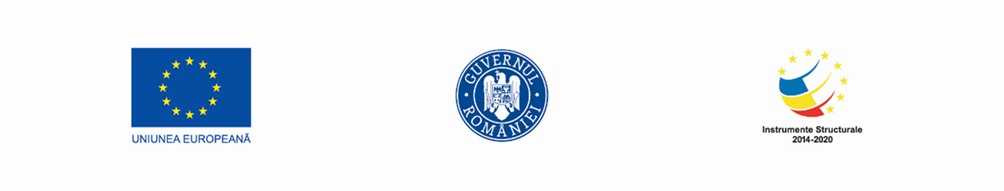 Proiect cofinanțat din Fondul Social European prin Programul Operațional Capital Uman 2014-2020Axa prioritară 4: „Incluziunea sociala si combaterea saracieii” 
Obiectivul specific 4.16 „Consolidarea capacității întreprinderilor de economie socială de a funcționa într-o manieră auto-sustenabilă”
Titlu proiect: „CES- Consolidarea Economiei Sociale”Nr. contract: POCU/449/4/16/127794 Cod SMIS 2014+: 127794Anexa 8_Grila de evaluare calitativă _varianta detaliataNume și prenume aplicant:Titlul planului de afaceri:Număr de înregistrare plan de afaceri:Nume și prenume membru comisie evaluare: Data evaluării:Semnătura:CriteriuPunctaj maximAspecte care se puncteazăPunctaj acordatObservații membru comisieDESCRIEREA AFACERII 281.1. Misiunea și obiectivele economice ale afacerii31.2. Misiunea și obiectivele sociale ale afacerii51.3. Descrierea succintă a afacerii sociale91.4. Analiza pieței de desfacere și a concurenței112. STRATEGIA DE MARKETING102.1. Produsul/Serviciul22.2. Prețul22.3. Plasare si Promovare63. PLANUL OPERAȚIONAL253.1. Resurse umane5Atentie!Implicarea persoanelor din grupurile vulnerabile ( sunt prezentate aspecte clare și reale, care țin de implicarea persoanelor din grupuri vulnerabile: tipul de vulnerabilitate, modul de selectare/serviciile suplimentare de suport și inserție socio-profesionale?) se puncteaza astfel :  -	1 categorie – 1 punct-	2 categprii – 2 puncte-	3 categorii – 3 puncte3.2. Infrastructură necesară10Atentie!Alocare financiara - procent din valoare totala eligibila proiect - alocata pentru echipamente :  -	Intre 20% -30%  - 1 punct -	Intre 30% -50 % - 2 puncte -	Peste 50%         -  3 puncte3.3. Furnizori / parteneri43.4. Activitățile și rezultatele planificate33.5. Analiza de risc34. PRIORITĂȚI ORIZONTALE ȘI TEME SECUNDARE104.1. Impactul social estimat14.2 Inovare sociala34.3 Nediscriminare 34.4. Tranziția către oeconomie cu emisii scăzute de dioxid de carbon și eficientă din punctul de vedere al utilizării resurselor35. SUSTENABILITATE65.1. Capacitatea de a seautosusține35.2. Perspective de dezvoltare viitoare36. PROIECȚII FINANCIARE176.1. Bugetul ajutorului de minimis solicitat106.2. Cheltuielile operaționale46.3. Veniturile operaționale37. CLARITATEA ȘICOMPLETITUDINEA PLANULUI DE AFACERI ȘI RELEVANȚA INFORMAȚIILOR PREZENTATE47.1 Claritatea si completitudinea planuluide afaceri și relevanța informațiilor prezentate4TOTAL100